Тема недели Творчество А.С.Пушкина". 18.05-22.05.2020Чтение художественной литературы : Все сказки А.С.Пушкина. Стихотворенияhttps://www.youtube.com/watch?v=hT06IVDVgsU&feature=youtu.be Лучшие стихи А.С. Пушкина. Стихотворенияhttps://www.youtube.com/watch?v=VWWStRt2Es0&feature=youtu.be А.С.Пушкин Цветокhttps://www.youtube.com/watch?v=Om4K6xNCpSQ&feature=youtu.be А.С.Пушкин - Зимнее утро (Стих и Я)https://www.youtube.com/watch?v=FAoxpJA1FLo&feature=youtu.be Стихотворение А.С. Пушкин "Няне" (Стихи Русских Поэтов) Аудио Стихи Онлайн Слушатьhttps://www.youtube.com/watch?v=I_uomJ9FsSM&feature=youtu.be Слушать сказку А.С. Пушкина "Сказка о золотом петушке"https://www.youtube.com/watch?v=GCQ-yTs1wbE&feature=youtu.be Стихотворение А.С. Пушкин "Весна, весна, пора любви" (Стихи Русских Поэтов) Аудио Стихи Онлайнhttps://www.youtube.com/watch?v=i6cysiDlVhY&feature=youtu.be Стихи про весну. Пушкин Гонимы вешними лучами.https://www.youtube.com/watch?v=mzbUEIOqxjs&feature=youtu.be Ознакомление с окружающим миром:ПУШКИН БИОГРАФИЯ ДЛЯ ДЕТЕЙ | Пушкин самое главное мультик для детейhttps://www.youtube.com/watch?v=SkUWxD2ZwGw&feature=youtu.be Биография А.С.Пушкинаhttps://www.youtube.com/watch?v=fn47aei2U6U&feature=youtu.be Пушкин Александр Сергеевич. Последняя дуэль: что стало с Дантесом и семьёй поэтаhttps://www.youtube.com/watch?v=pAKi_7mzXcA&feature=youtu.be Развитие речи: Видеовикторина по сказкам Пушкинаhttps://www.youtube.com/watch?v=cRy8JUaSLiI&feature=youtu.be ФЭМП: Работа по закреплению пройденного материала. Количество и счет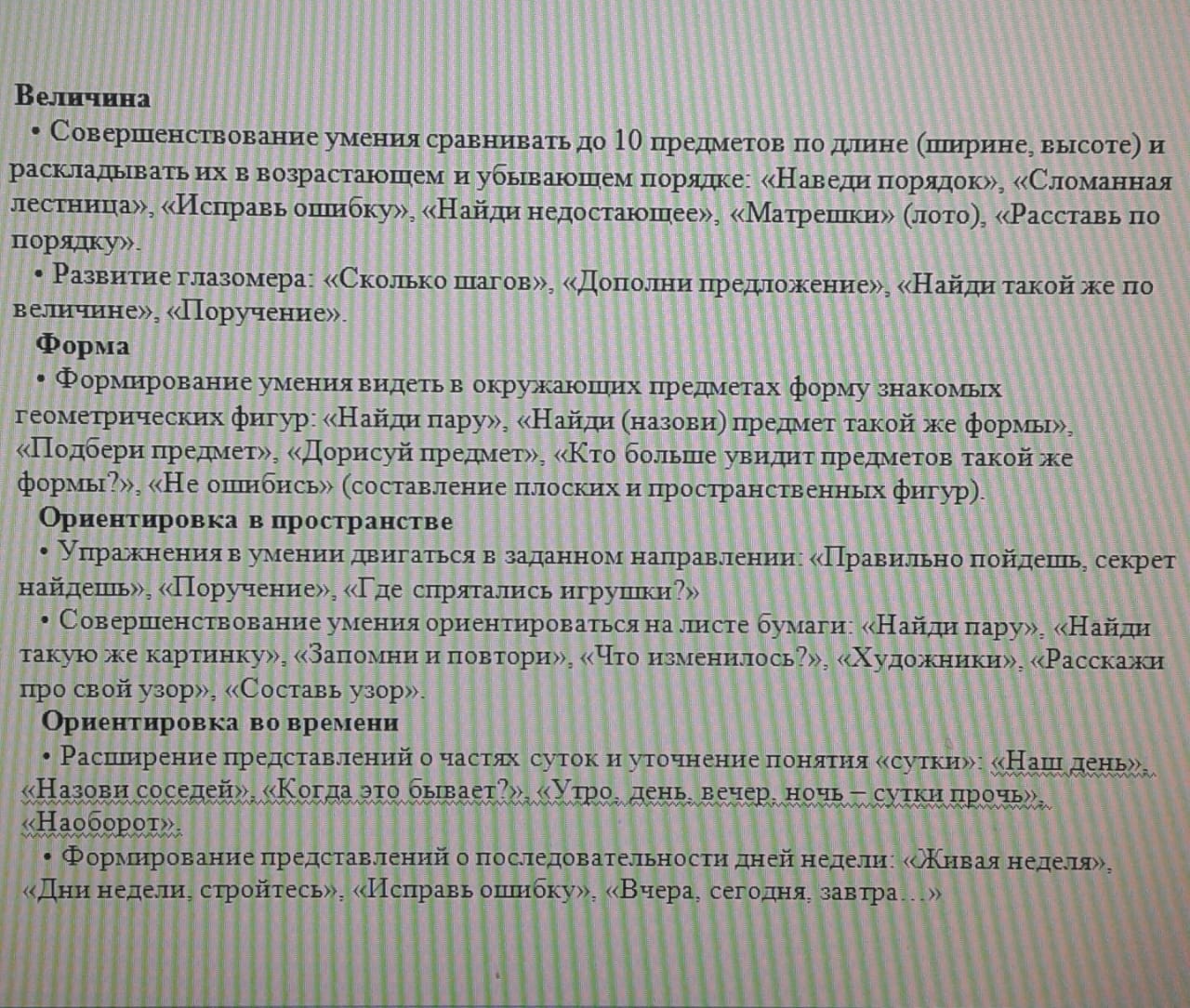 •Лепка, Аппликация, Рисование   Рукоделие 53. Золотая рыбка — Шишкина школаhttps://www.youtube.com/watch?v=Re3tuTawkYU&feature=youtu.be золотая рыбка из бумагиhttps://www.youtube.com/watch?v=OhgYRnXVC1Y&feature=youtu.be мозаика рыбка из пластилинаhttps://www.youtube.com/watch?v=Bn1rXxGiHmE&feature=youtu.be как лепить и КРАСИВО рисовать пластилином ОСЕННИЙ ЛИСТОПАДhttps://www.youtube.com/watch?v=6fU5I7sAO8M&feature=youtu.be Рисование пластилином.https://www.youtube.com/watch?v=DgSZIiCiulU&feature=youtu.be 